Cognitive Behavioral AssessmentIdentify the three components of an obsession	Trigger	Intrusive Thought	Core FearIdentify compulsions (secondary avoidance)Identify avoidant behaviors (primary avoidance)Identify cognitive distortionsCBT/ERP TherapyPsychoeducation and Cognitive TherapyComplete a CBT model flow chartDescribe the three components of habituationIdentify and challenge cognitive distortionsAssess and Establish MotivationIdentify functional goalsComplete a cost benefit analysisImprove distress toleranceIdentify negative effects of avoidance (primary and secondary)Teach effective coping skillsDevelop a response prevention planModify the environment to facility recoveryExpose to obsessional triggers and feared consequencesDevelop an exposure hierarchy Conduct exposures so that habituation occursMeasure anxietyMaintaining progressEstablish a follow-up schedule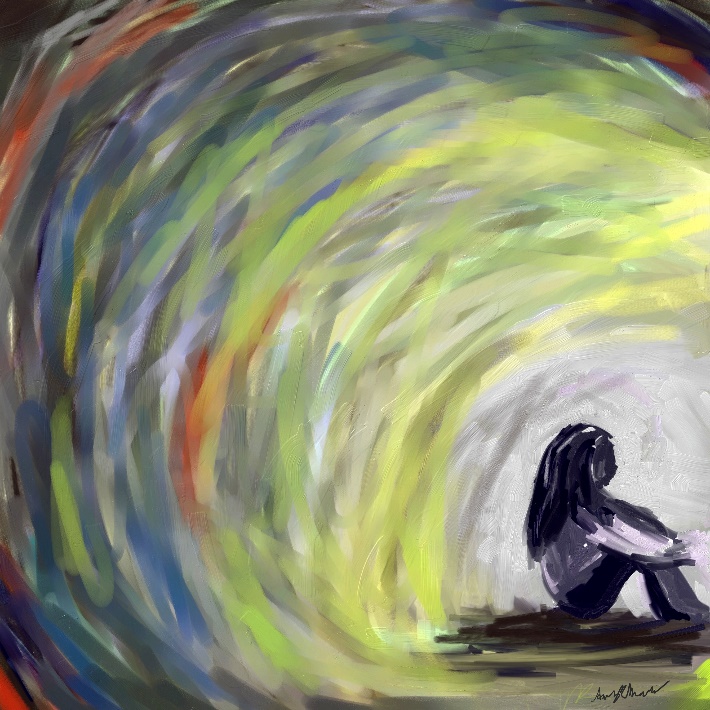 Teach relapse prevention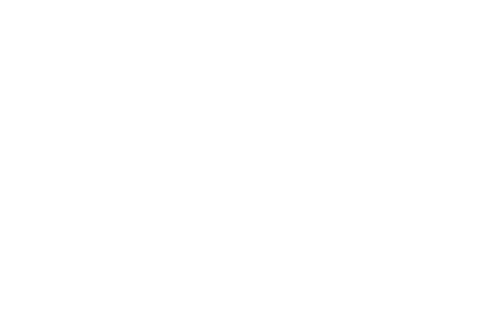 